INTRODUCCIÓNDe conformidad con lo solicitado en el instrumento para la elaboración del informe de seguimiento de metas y ejecución presupuestaria del I semestre ejercicio económico 2020, remitido por la Secretaría Técnica de la Autoridad Presupuestaria (STAP), se elabora el Informe respectivo.El objetivo es dar a conocer la gestión institucional del primer semestre del ejercicio económico vigente e identificar desviaciones respecto de las metas de producción e indicadores de desempeño, para el establecimiento de medidas correctivas.El informe se divide en dos apartados a saber:La Gestión Financiera que se elabora a nivel institucional.La Gestión Programática para cada uno de los programas presupuestarios que tiene la Institución:Programa 01:  Administración Superior y Apoyo Institucional. Este programa no tiene producto, por lo que de acuerdo al Instumento de la STAP, no se incorpora en este informe, su evaluación.Programa 02:  Operación, Mantenimiento y Comercialización de AcueductoPrograma 03:  InversionesPrograma 04:  Operación, Mantenimiento y Comercialización de AlcantarilladoPrograma 05:  HidrantesLos indicadores y metas del Plan Operativo Institucional, así como la unidad de medida del producto de cada programa presupuestario son los siguientes: • Programa 02 Operación, Mantenimiento y Comercialización de Acueducto: Producto: Agua Potable Unidad de medida: m3 de agua producida en la GAM y en Periféricos. •Programa 03 Inversiones: Producto: Agua Potable Unidad de medida: Metros cúbicos producidos por los proyectos que terminan en el período. Producto: Saneamiento Unidades de medida: Metros cúbicos de agua tratada y metros cúbicos de agua tratada de los proyectos que se terminan en el período. • Programa 04 Operación, Mantenimiento y Comercialización de Alcantarillados: Producto: Saneamiento Unidad de medida: m3 de agua recolectada en la GAM y en Periféricos.• Programa 05 Hidrantes: se mantiene la unidad de medida de años anteriores, con un índice de 10, correspondiente a 5 en el número de hidrantes instalados en sistemas administrados por el AyA y 5 en el número de hidrantes reparados en los sistemas administrados por el AyA. Se considera como desviación, aquellos indicadores y metas con un cumplimiento del 25% o menos.  Lo anterior, según los parámetros establecidos en el instrumento para la elaboración del Informe. Para nuestros efectos, las metas en esta condición, las consideramos como: “Con riesgo de incumplimiento (RI)” y aquellas donde se obtuvieron resultados mayores al 25% las consideramos como: “De acuerdo con lo programado (DAP)”.En la tabla que se presenta a continuación, clasifica el cumplimiento de los 132 indicadores que conforman el Plan Operativo Institucional del AyA, por programa presupuestario, incluyendo el Programa de Administración Superior y Apoyo. Del total de metas evaluadas, un porcentaje cercano al 55% supera el 25% en su nivel de avance, que corresponden a las 73 clasificadas como “de acuerdo con lo programado”.Tabla 1Como se puede observar en dicha tabla, 7 indicadores no se evaluaron por no contar con información.    Estos indicadores son los siguientes:Programa 01: Administración Superior y Apoyo InstitucionalMapa institucional con información sobre el acceso. La meta corresponde a un mapa institucional.Porcentaje de avance de la articulación de los planes. La meta corresponde a un 100%.Política de vinculación e integración. La meta corresponde a un 100%.Percepción de los usuarios. La meta corresponde a un 100%.Programa 02: Operación, Mantenimiento y Comercialización de AcueductoLínea base de tiempo respuesta en la instalación de nuevos servicios. Para el 2020 no hay meta definida.Programa 03: InversionesPorcentaje de avance del Programa de Construcción, Mejoras y Ampliación de los sistemas de Alcantarillado GAM (m3 tratados). La meta corresponde al 85% de avance.Programa 04: Operación, Mantenimiento y Comercialización de AlcantarilladoPorcentaje de avance de la automatización de expediente de nuevos servicios. La meta corresponde al 50% de avance.Para completar el punto 1.2 de este informe, se utiliza como referencia los siguientes factores, donde se anotan en la columna denominada “Factores que incidieron”, el número correspondiente al factor y/o factores correspondientes, según la siguiente clasificación:Impacto generado por la emergencia sanitaria por el COVID 19.Metas cuyo cumplimiento se planifica concretar en el segundo semestre.Procesos de contratación que se concretan en el segundo semestre.Aplicación de directrices presidenciales.Lineamientos de los entes rectores de la Administración Financiera.Gestión administrativa institucional (que generen ahorro o mayor gasto).Variación en la estimación de recursos. Problemas relacionados con los procesos de contratación administrativa.Desviaciones entre lo planificado y lo ejecutado.Normas de ejecución para el ejercicio presupuestario 2020.Otros (Especifique).GESTIÓN FINANCIERA1.1 Ejecución del presupuesto 2020 a nivel institucional, según Clasificación por Objeto del GastoEl Presupuesto 2020 aprobado por Junta Directiva y remitido a los entes externos por el monto de ¢280.729.25 millones, fue parcialmente aprobado por la Contraloría General de la República por un monto de ¢ ¢271.513.45 millones mediante oficio DFOE-AE-0580 del 20 de diciembre del 2019. Al 30 de junio se cuenta con un presupuesto por ¢265.800.00 millones.A continuación, se presenta la ejecución del presupuesto al 30 de junio, correspondiente a un 31.9% de recursos propios, donaciones y transferencias de capital y a un 16.4% de recursos de préstamos.  El total del presupuesto ejecutado corresponde a un 29.7%.Factores que incidieron en la ejecución presupuestaria alcanzada y acciones correctivas, por partida.Tal y como se muestra en el Cuadro 1, el nivel de ejecución de cada una de las partidas presupuestarias fue menor al 45%, por lo que se procede a completar el Cuadro 2, indicando los “factores” que incidieron en el nivel de ejecución obtenida, así como las “acciones” que se llevarán a cabo para mejorar el nivel de ejecución durante el segundo semestre. GESTIÓN PROGRAMÁTICAPROGRAMA 02Mantenimiento y Comercialización de AcueductoEl producto del Programa de Operación, Mantenimiento y Comercialización de Acueducto es el Agua Potable, cuya unidad de medida es la de metros cúbicos de agua producida. La meta programada y alcanzada está en millones de metros cúbicos y se separa para los sistemas de la GAM y los sistemas periféricos.SUBGERENCIA DE SISTEMAS PERIFÉRICOSEl avance de la meta de producción de los sistemas periféricos se muestra a continuación:El avance de los indicadores de desempeño asociados al producto es el siguiente:Los factores que incidieron en el nivel alcanzado y las acciones correctivas que implementará la entidad en el segundo semestre son los siguientes:SUBGERENCIA DE SISTEMAS GAM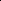 El avance de la meta de producción de los sistemas periféricos se muestra a continuación:El avance de los indicadores de desempeño asociados al producto se detalla a continuación:Los factores que incidieron en el nivel alcanzado y las acciones correctivas que implementará la entidad en el segundo semestre son los siguientes:LABORATORIO NACIONAL DE AGUASEl avance de los indicadores de desempeño asociados al producto se detalla a continuación:Dado que el Laboratorio Nacional de Aguas la Subgerencia cumplió con los indicadores de desempeño y los niveles de avance requeridos, no se presenta el cuadro 5.PROGRAMA 03Inversiones Programa de Agua Potable y Saneamiento (PAPS)En el informe que se detalla a continuación se incluyen los tres componentes del Programa de Agua Potable y Saneamiento a saber:Componente I: Proyecto de Mejoramiento Ambiental de la Gran Área Metropolitana. Componente II: Proyectos de agua potable en zonas rurales.Componente III: Proyectos de agua potable en zonas periurbanas.En el componente I, el producto corresponde a Saneamiento. Se tiene como meta, que en el 2024 se tratarán 2.8 m3 por segundo, por ello, para el 2020 no se incluye el cuadro 3.Los componentes II y III, tienen como producto, el Agua Potable. En el 2020, en el componente II, se estiman 0.02018 metros cúbicos por segundo de agua producida por los proyectos que terminan en el período.El avance de los indicadores de desempeño asociados al producto se detalla a continuación:Los factores que incidieron en el nivel alcanzado y las acciones correctivas que implementará la entidad en el segundo semestre son los siguientes:Programa Agua Potable a Comunidades Rurales (indígenas)En el cuadro No.3 se indica el avance de las metas de producción con base en lo programado. En el 2020, se estiman 0.02367 metros cúbicos de agua producida por los proyectos que terminan en el período. El avance de la meta alcanzó un 0.00296 lo que representa un 12.5%, lo cual se da de acuerdo con lo programado al I semestre, ya que el cumplimiento de la meta es anual y las comunidades pendientes de concluir se encuentran programadas para el IV trimestre.En el Cuadro No.4, se indican los avances de los indicadores de desempeño asociados al producto, donde se indica la orientación de medición del Indicador, así como lo programado y alcanzado:El avance los indicadores va de acuerdo con lo programado para el I semestre.  En cuanto al porcentaje de ejecución presupuestaria se tiene un 11.8% de ejecución y se ejecuta de acuerdo con lo programado para este semestre.  Con relación al Porcentaje físico de proyectos el mismo presenta un avance del 69.1% el cual se ejecuta de acuerdo con lo programado.Programa Agua Potable a Comunidades Rurales En el cuadro No.3 se indica el avance de las metas de producción con base en lo programado. En el 2020, se estiman 0.142 metros cúbicos de agua producida por los proyectos que terminan en el período y serán administrados por ASADAS.El avance la meta alcanzó un 0.0033 lo que representa un 2.3%.  El resultado es de acuerdo con lo programado al primer semestre, ya que el cumplimiento de la meta es anual y las comunidades pendientes de concluir se encuentran programadas para el IV trimestre.En el Cuadro No.4, se indican los avances de los indicadores de desempeño asociados al producto, donde se indica la orientación de medición del Indicador, así como lo programado y alcanzado:El avance los indicadores va de acuerdo con lo programado para el I semestre. Para los indicadores:Porcentaje de Ejecución Presupuestaria (Programa de Agua Potable Comunidades Rurales). El avance programado al I semestre es de 10%, obteniéndose un cumplimiento de la meta del 210% al ejecutarse un 21% del total del presupuesto anual.	Porcentaje de Ejecución Presupuestaria (Programa de rehabilitación de los sistemas de acueductos afectados por el Huracán Otto). El avance programado al I semestre es del 16%, obteniéndose un cumplimiento de la meta del 25% al ejecutarse un 4% del total del presupuesto anual.Porcentaje de avance físico de proyectos (Programa de rehabilitación de los sistemas de acueductos afectados por el Huracán Otto) Con respecto a este indicador, se tenía programado un avance en el I semestre de 7.7%, lográndose un 7.12%.  De acuerdo con la meta en el semestre, se tiene un cumplimiento del 92% de lo programado colocándose de acuerdo con lo programado.PROGRAMA CONSTRUCCION, REHABILITACION Y MEJORAS SISTEMAS PERIFÉRICOSEn los sistemas periféricos se ejecutan proyectos que corresponden a mejoras a los sistemas existentes de agua potable y alcantarillado, por lo tanto no se genera producción adicional que conlleve a la medición de las metas de producción.El avance de los indicadores de desempeño asociados al producto se detallan a continuación:En el cuadro 5 se muestran los factores y las acciones correctivas que se implementarán en el segundo semestre para los indicadores de desempeño que alcanzaron un nivel de avance igual o menor al 25,0%.PROGRAMA CONSTRUCCION, REHABILITACION Y MEJORAS SISTEMAS GAMA continuación, se presenta el cuadro 4, relacionado con los indicadores de desempeño de los proyectos de inversión, al 30 de junio del 2020.En el cuadro 5 se muestran los factores y las acciones correctivas que se implementarán en el segundo semestre para el indicador de desempeño que alcanzó un nivel de avance  menor al 25,0%.Proyecto de Reducción del Agua no Contabilizada y Optimización de Eficiencia Energética.En los cuadros siguientes se muestran los resultados obtenidos en relación con la efectividad en el cumplimiento de los indicadores de desempeño. En el siguiente cuadro se muestran los factores y las acciones correctivas que implementará la unidad ejecutora en el segundo semestre a los indicadores de desempeño que alcanzaron un nivel de avance menor al 25,0%.PROGRAMA CONSTRUCCION, REHABILITACION Y MEJORAS SISTEMAS (SAID)A continuación, se presenta el cuadro 4, relacionado con los indicadores de desempeño de los proyectos de inversión en agua potable y saneamiento, al 30 de junio del 2020.En el siguiente cuadro se muestran los factores y las acciones correctivas que se implementarán en el segundo semestre a los indicadores de desempeño que alcanzaron un nivel de avance menor al 25,0%.Programa UEN Gestión AmbientalA continuación, se presenta el cuadro 4, relacionado con los indicadores de desempeño, al 30 de junio del 2020.Dado que los indicadores de desempeño sobrepasaron los niveles de avance requeridos, no se presenta el cuadro 5.UEN Programación y ControlSe presenta el avance de los indicadores de desempeño siguientes:UEN Investigación y DesarrolloA continuación, se presenta el cuadro 4, relacionado con los indicadores de desempeño correspondientes a Investigación y Desarrollo, al 30 de junio del 2020.Los factores y las acciones correctivas que se implementarán en el segundo semestre para el indicador en el que no hubo avance en el I semestre. Programa de Saneamiento en Zonas PrioritariasA continuación, se presenta el cuadro 4, relacionado con los indicadores de desempeño de este programa de inversión, al 30 de junio del 2020.En el siguiente cuadro se muestran los factores y las acciones correctivas que se implementarán en el segundo semestre al indicador que no tuvo avance en el I semestre.Programa Mejoramiento del Sistema de Alcantarillado Sanitario de la Ciudad de LimónEl avance de los indicadores de desempeño de este programa al 30 de junio, son los siguientes:Como se observa en el cuadro anterior, en uno de los indicadores no se tuvo avance, por lo que a continuación se presentan los factores y las acciones correctivas que se implementarán en el segundo semestre.PROGRAMA 04Operación, Mantenimiento y Comercialización de Alcantarillado El producto de este programa es el Saneamiento, cuya unidad de medida es la de metros cúbicos de recolectada para la GAM y Periféricos.SUBGERENCIA DE SISTEMAS PERIFÉRICOSAl 30 de junio, el avance de la meta de producción es la siguiente:El avance de los indicadores de desempeño asociados al producto se detalla a continuación:Dado que la Subgerencia de Sistemas de Periféricos cumplió con los indicadores de desempeño y los niveles de avance requeridos, no se presenta el cuadro 5.SUBGERENCIA DE SISTEMAS GAMAl 30 de junio, el avance de la meta de producción es la siguiente:El avance de los indicadores de desempeño asociados al producto se detalla a continuación:PROGRAMA 05HidrantesSUBGERENCIA DE SISTEMAS PERIFÉRICOSEl producto de este programa es el índice de valoración de la calidad del servicio de hidrantes. El avance de esta meta al 30 de junio es el siguiente:El avance de los indicadores de desempeño asociados al producto se detalla a continuación:Los factores que incidieron en el nivel alcanzado y las acciones correctivas que se implementarán en el segundo semestre tanto para la producción del programa como para los indicadores de desempeño son los siguientes: